FORMULARIO SOLICITUD DEL SUBSIDIO PARA LA COMPRA DE MOBILIARIO, EQUIPO Y UTENSILIOS DE COMEDORES ESTUDIANTILES FECHA PRESENTACIÓN DE LA SOLICITUD: I.  DATOS GENERALESAnote en cada espacio la información solicitada.Centro educativo: __________________________________________ Código: ________Dirección Regional de Educación: _____________________________ Circuito: ________Teléfono: __________________________     Fecha: _____________________________Dirección de correo electrónico oficial (MEP):Del centro educativo: ____________________________________________________De la persona directora: __________________________________________________Dirección de correo electrónico de la Junta de Educación o Administrativa (si tiene): ___________________________________________________________________________II. MODALIDAD DE TRABAJO DEL COMEDOR ESTUDIANTIL:Marque la casilla en el espacio correspondiente a la modalidad de servicio de comedor que se utiliza actualmente en el centro educativo.   Compra de alimentos preparados (Suministro de Bienes)   Preparación de alimentos en el comedor estudiantil.III. PERSONAS SERVIDORAS:Anote el número de personas servidoras que trabajan en el comedor estudiantil, según cada caso: contratadas por el MEP y las contratadas por la Junta con subsidio otorgado por PANEA.Nombramiento MEP ________              Subsidio PANEA ________   IV. JUSTIFICACIÓN: En este apartado debe indicar los insumos requeridos. En caso de solicitar insumos por robo debe adjuntar la denuncia respectiva. En caso de solicitar insumos por orden sanitaria, adjuntar el documento.______________________________________________________________________________________________________________________________________________________________________________________________________________________________________________________________________________________________________________________________________________________________________________________________________________________________________________________________________________________________________________________________La Dirección de Programas de Equidad podrá realizar visitas de verificación de la información anotada en este formulario.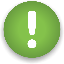 __________________________          __________________________                 Nombre de la persona directora 	                           Firma	__________________________          _________________________               Nombre de la persona que preside la                              Firma   Junta de Educación o Administrativa                               			__________________________________________________Nombre del Supervisor (a) del centro educativo y firma, VºBº Según lo indicado en el artículo 113 del Reglamento General de Juntas de Educación y Juntas Administrativas, “…El Director del Centro Educativo remitirá copia de la solicitud referida tanto al Supervisor del Centro Educativo como al Departamento de Servicios Administrativos y Financieros…”